INSTITUTO NACIONAL PASTORAL MIGRATORIA 2022 - HIBRIDOSiendo Signos y Dando Razón de La EsperanzaViernes, 29 de julio del 2022 5:00- 8:00 P.M. CST-  vía zoomSábado, 30 de julio del 2022   9:00 A.M- 4:00 P.M. CST -  vía zoom6:00 P.M- 8:00 P.M. CST -  Reunión presencial en:Catholic Theological Union5416 S Cornell Ave, Chicago, IL 60615El Instituto Nacional Pastoral Migratoria le invita a reunirte vía Zoom como comunidad nacional para continuar buscando juntos caminos para  llevar Esperanza y Acción al servicio de nuestros hermanas y hermanos inmigrantes.PresentacionesLa esperanza siempre presente en el corazón. Reflexión teológica por Carmen Aguinaco anteriormente funciono como especialista multicultural en la Oficina de Culto Divino del USCCB Conferencia de ObisposAcompañamiento  hacia los inmigrantes y refugiados  desde una perspectiva global -  P. Conrado Zepeda, Director Servicio Jesuita a Refugiados México (JRS-México)Organizando grupos de autoayuda emocional para mujeres migrantes –Doctora Cary Rositas, Directora de  asuntos latinos de Caridades Católicas de la arquidiócesis de Chicago y Doctora  María Vidal de Haymes, Universidad de Loyola en ChicagoAdaptado  Programas para servir a la comunidad durante la pandemia - Consulado General de México en ChicagoMejores Prácticas PM y EvangelizaciónIntegrando Movimientos de Fe en la acción de PM PM y su acercamiento intercultural  La mesa directiva de PM y desarrollo organizativoRegistración Favor de registrarse en este enlace (link: https://us02web.zoom.us/meeting/register/tZUrc-GqrTMiH9ZkFzYIB_-3dybMKDmzNtvj)InformaciónContactar a Raymundo Valdez en rvaldez@archchicago.org o 773-619-1448. Evento gratuito.Fotografía de una feria de salud en la Parroquia de San Antonio de Padua en la Arquidiócesis de Nueva York.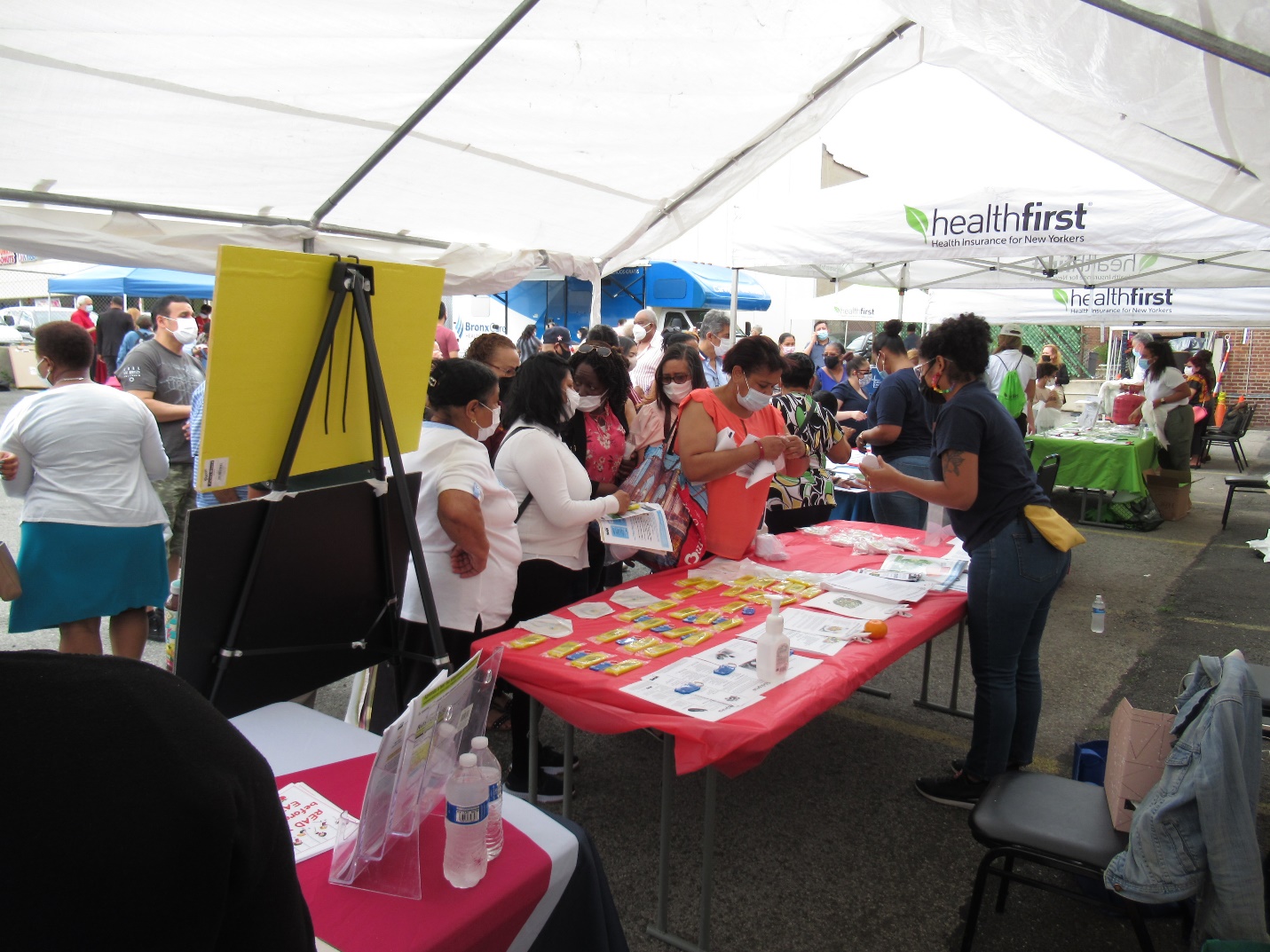 